Ålands lagtings beslut om antagande avLandskapslag om ändring av 1 § landskapslagen om tillämpning på Åland av 13 kap. i lagen om offentlig arbetskrafts- och företagsservice	I enlighet med lagtingets beslut ändras 1 § 2 mom. landskapslagen (2013:81) om tillämpning på Åland av 13 kap. i lagen om offentlig arbetskrafts- och företagsservice som följer:1 §Lagens tillämpningsområde- - - - - - - - - - - - - - - - - - - - - - - - - - - - - - - - - - - - - - - - - - - - - - - - - - - -	Vid arbetsmarknads- och studieservicemyndighetens användning av de register som avses i 1 mom. ska även lagen om offentlighet i myndigheternas verksamhet (FFS 621/1999) iakttas i tillämpliga delar. Vid behandlingen av personuppgifter i dessa register gäller det som föreskrivs i Europaparlamentets och rådets förordning (EU) 2016/679 av den 27 april 2016 om skydd för fysiska personer med avseende på behandling av personuppgifter och om det fria flödet av sådana uppgifter och om upphävande av direktiv 95/46/EG och dataskyddslagen (FFS / ). - - - - - - - - - - - - - - - - - - - - - - - - - - - - - - - - - - - - - - - - - - - - - - - - - - - -__________________	Denna lag träder i kraft den__________________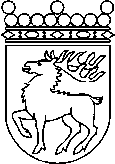 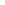 Ålands lagtingBESLUT LTB 50/2018BESLUT LTB 50/2018DatumÄrende2018-11-21LF 14/2017-2018	Mariehamn den 21 november 2018	Mariehamn den 21 november 2018Gun-Mari Lindholm talmanGun-Mari Lindholm talmanVeronica Thörnroos  vicetalmanViveka Eriksson  vicetalman